To pursue a career in good & reputed organization, where my work knowledge and keen interest would add value to contribute and where my continued professional growth would be encouraged.Operating Systems         	:     WindowsProgramming Languages 	:     Android, J2EE, JavaOffice packages               	:      MS OfficeWeb Designing              	:     J2EE, HTMLData Base 		            :     MS-SQL  , SQL Lite Android  Software EngineeringData StructureAndroid Developer, CopperSeeds Technologies Pvt.Ltd, (Kinfra park)Cochin, Kerala, India02/01/2014to 30/12/2014 Duties InvolvedCollecting the requirements from the Client and designing as per the instructions.Development of applications and responsible for Programming Tasks.UI designing for different applications.Application maintenance and modifications.Project: 1Online Purchase systemClient 		NIITEnvironment 	J2EE , Java, Netbeans 7.0.1Online purchase system is anonline shopping site, including the branded items. The online purchase system contain register formation, bank information, location wayside searching. The primary purpose of the OPS is to control and managed in all products.Roles or Responsibilities Active involvement in requirement analysis, software design, development and implementation Performs, support and new modifications based on requirementProject 2  	Parental Control Concept Client 		Copper Seeds Pvt Ltd Environment	Android Sdk, Eclipse Ide The Parental control concept is to filter, block and monitor mobile usage, including calls being made, text messages being received and websites being visited. It provides remote access to what children are doing on the internet. This application provides the facility to track and control remotely the children’s phone the internet or by SMS.Roles or Responsibilities Active involvement in requirement analysis, software design, development and implementation Performs support and new modifications on based on the requirement Project 3	Anti-Theft systemClient 		Copper Seeds Pvt LtdEnvironment 	Android Sdk, Eclipse Ide Anti-Theft apps provide wide range of options for finding or protecting the device: GPS location, sounding an alarm, locking the phone, wiping the data completely or selected files etc.Roles or Responsibilities Active involvement in requirement analysis, software design, development and implementationAttended a workshop on "WINDOWS 8 & ANDROID" National Institute of Information and Technology, CoimbatoreCompleted course in“ Web Component development Using Java Technologies” as a part of ORACLE’s Workforce development program at " National Institute of Information and Technology, CoimbatoreDate of Birth                                       1th Nov 1989Sex                                                    MaleVisa status                                         Visit VisaVisa expiry 		                      22/04/2015Marital status                                      SingleLanguages Known		           English, Malayalam, Hindi,  TamilPermanent Address		           Thrissur, Kerala.                                 DECLERATION:I hereby declare that all the information provided in the CV is true to the best of my knowledge.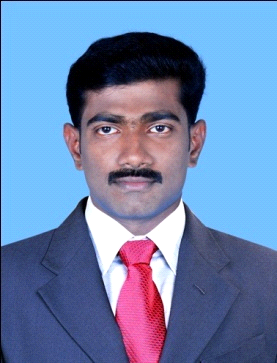 Gulfjobseeker CV No: 1334262To interview this candidate call:  971505905010Or email us back filled up Vacancy Formhttp://www.gulfjobseeker.com/Free_Job_Posting_Form.docOBJECTIVE:ACADEMIC QUALIFICATION:CourseYearInstituteBoard/ UniversityPercentage(%)MCA2014Sri Krishna College of Engineering And TechnologyAnna University80BCA2011SreeNarayana Guru Arts and Science CollegeBharathiar University62.5TECHNICAL SKILLSAREA OF INTEREST:WORK EXPERIENCE PROJECTS:CO-CURRICULAR ACTIVITIES:   PERSONAL PROFILE: